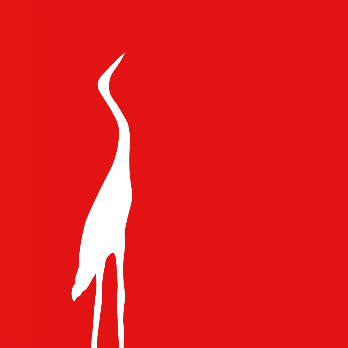 KONKURSO „RENGINIO „SIDABRINĖ GERVĖ“ IŠPILDYMO IDĖJA“PIRMOJO ETAPO PARAIŠKAPAREIŠKĖJO KONTAKTINĖ INFORMACIJASIŪLOMA NACIONALINIŲ KINO APDOVANOJIMŲ „SIDABRINĖ GERVĖ“ RENGINIO (TOLIAU – RENGINYS) IŠPILDYMO IDĖJAAtkreiptinas dėmesys, kad žemiau nurodyti laukeliai neprivalo būti pilnai užpildyti. Tai yra kūrybinis konkursas, todėl griežtai neribojame Jūsų laisvės ir kūrybiškumo – pildykite paraišką  pasitelkę savo vaizduotę, tik nepamirškite atidžiai perskaityti ir laikytis Renginio nuostatų.RENGINIO FORMATAS: tematika ir turinys(Šioje dalyje aprašykite Renginio tematiką ir turinį, priemones šioms idėjoms išpildyti) Tema(Temos aktualumas ir pristatymas)Lokacija/scena (Konkreti vieta arba vietos tinkamumo temai kriterijai, scenos apipavidalinimas pagal temą ar kitus kūrybinius kriterijus, statulėlių išdėstymas, įteikimo planas ir kt.)Vedėjai(Vedėjų skaičius (įskaitant ir užkadrinius), vedėjų įvaizdis, konkrečios vedėjų funkcijos, pasirodymų periodiškumas, vedėjų kalbų koncepcija irkt.)Dalyvių reprezentavimas(Pasitikimas, palydėjimas/įtraukimas į renginį. Kūrybinė koncepcija atitinkanti Renginio temą, pagerbianti nominantus ir kt.Scenarijus-turinys (Scenarijaus kūrybinė koncepcija su vedėjų kalbomis, nominantų paskelbimu/laureatų kalbomis, atlikimais ir kt.)Programa/režisūrinis planas(Pasiūlymai kokio pobūdžio muzikiniai/meniniai atlikimai turėtų užpildyti vedėjų kalbų/nominantų paskelbimo/laureatų kalbų intarpus ir kt.)Turinys rengiamas iki Renginio, jo integravimas į Renginį(Pasisakymai, reportažai, filmų pristatymai ir kt.)Raudonas kilimas (Raudono kilimo ceremonijos koncepcija)Vardas pavardė arba įmonės pavadinimasVadovo vardas pavardė:Pildoma tik tuo atveju jei paraiška teikiama įmonės varduAdresasEl. pašto adresas, telefono numeris